Муниципальное бюджетное дошкольное образовательно учреждениеДетский сад №2 «Калинка»Конспект занятия по формированию элементарных математических представлений в подготовительной группе «Путешествие в страну математики».Подготовил: воспитатель Шевченко Т.А.Г.Нижневартовск 2016Конспект занятия по формированию элементарных математических представлений в подготовительной группе «Путешествие в страну математики».Интеграция образовательных областей: «Познание», «Физическая культура», «Коммуникация», «Социализация»Форма непосредственной образовательной деятельности: путешествиеЗадачи:Образовательные: -  систематизировать знания детей о способах составления арифметических задач и записывать их решение с помощью цифр;-     расширить и закрепить навыки вычислительной деятельности: решение примеров;-    продолжать учить детей работать с интерактивной доской.Развивающие:       -    развивать логическое мышление, внимание, сосредоточенность, память;-    активизировать речь, учить правильно пользоваться математическими терминами; -    совершенствовать навыки учебной деятельности.-    развивать приемы умственных действий, речь, быстроту реакции, познавательный интерес.Воспитательные:  -   воспитывать целеустремленность, устойчивость интерес к математическим знаниям.Оборудование и материалы: конспект занятия, интерактивная доска, ноутбук, письмо, конверт, карточки станций, буквы, куклыХод занятияI – Вводная частьПриходит телеграмма от Феи из страны Математики.  «Дорогие дети, у меня неприятности, в моей стране прошел сильный ураган и разрушил одно очень важное здание, оно было построено из букв, помогите мне пожалуйста найти эти буквы и восстановить здание. В пути вас ждут интересные задания. Вы должны будете показать свои знания, умения, сообразительность. Желаю удачи. Фея!» II – Основная частьВоспитатель: Ну что ребята, отправимся в путешествие за буквами? Поможем Фее?Дети: Да.Воспитатель: Интересно, ребята, на чем же сегодня с вами мы будем путешествовать? Как вы считаете? (предположение детей)А чтобы узнать на каком транспорте мы отправимся, нужно выполнить задание.Воспитатель: Сейчас мы и проверим, кто из вас угадал! Открываем рабочие тетради. Обратите внимание, сегодня начало нашего рисунка отмечено красной точкой. Поставим карандаши на начало пути, на красную точку. Внимательно слушаем команды и выполняем задание. 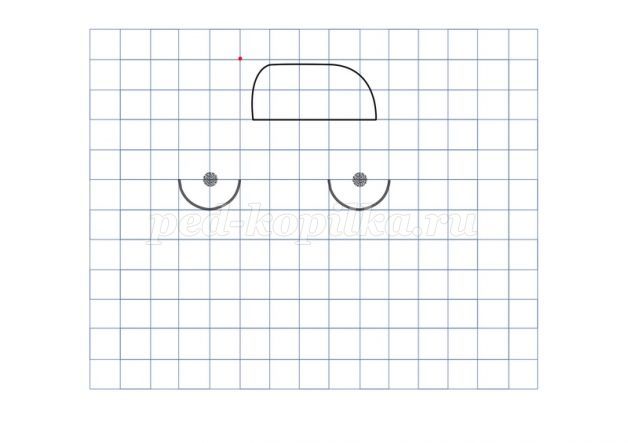 Графический диктант: 5 клеток вправо, 2 клетки вниз, 2 клетки вправо, 2 клетки вниз, 2 клетки влево, 1 клетка наискосок влево вверх, 1 клетка наискосок влево вниз, 3 клетки влево, 1 клетка наискосок влево вверх, 1 клетка наискосок влево вниз,1 клетка влево, 2 клетки вверх, 3 клетки вправо, 2 клетки вверх.

Воспитатель: Что у вас получилось? На чем мы отправляемся путешествовать на этот раз? 
Дети: Автомобиль!Воспитатель: Мы отправляемся в путешествие на автомобиле. Приготовились: пристегнули ремень безопасности взяли руль и поехали.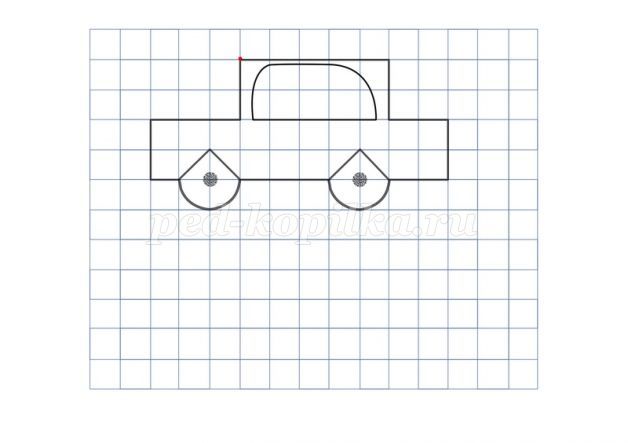 1 станция - СнежнаяПервое задание. Отгадайте загадку:«Крыша в шапке меховой,Белый дым над головой.Дом в снегу. Белы дома. Ночью к нам пришла …..                                       (зима)- А какое время года было до этого?- Какое будет следующее?- В какое время года вы пойдёте в школу?- А сколько вам будет лет?Молодцы, справились. Вот мы нашли первую букву. Едем дальше.2 станция – «Деревушка ребусов» мы добрались до деревушки «Ребусы»! И не заметили, как это произошло. Жители этой деревни нас не хотят отпускать, пока мы не решим ребус и не отгадаем, какое слово загадано в задании. Здесь спряталось не простое слово, а математическое! Отгадать, что это за слово вы сможете, решив примеры и правильно расставив буквы, с которых начинаются изображенные слова. (на интерактивной доске)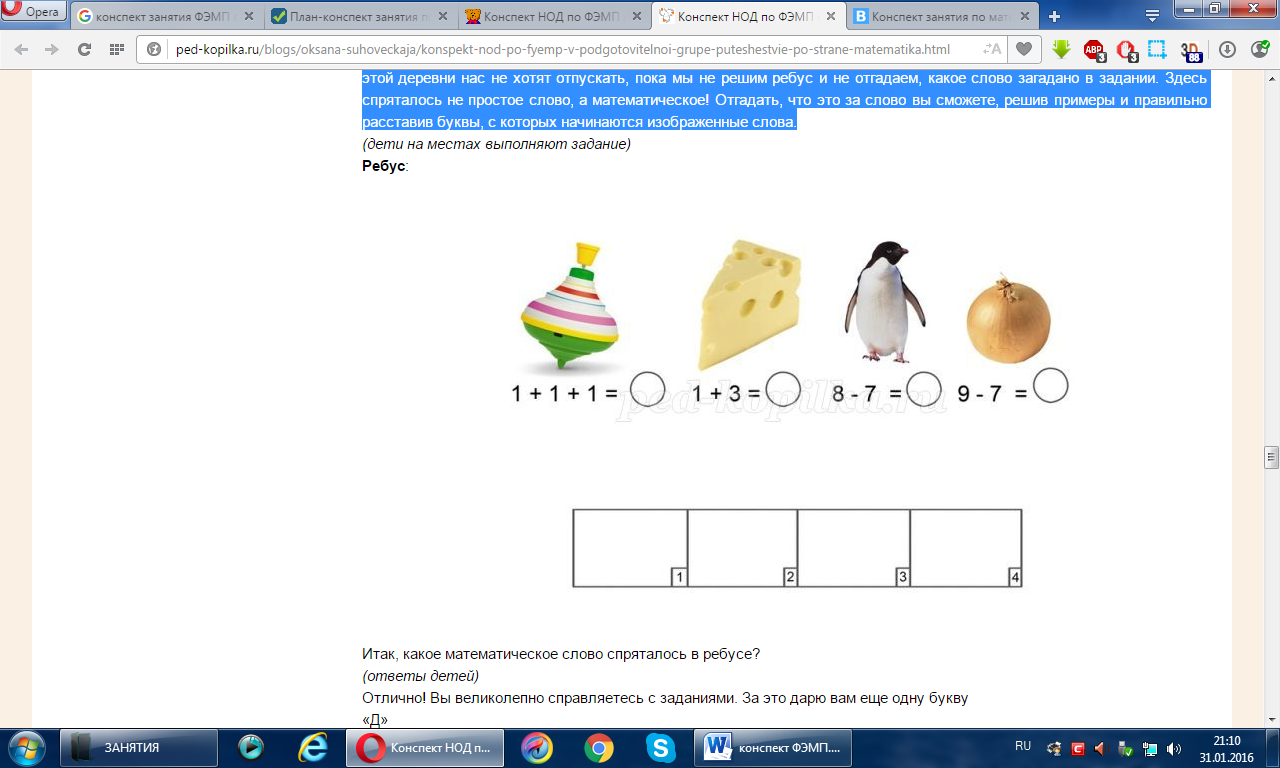 Итак, какое математическое слово спряталось в ребусе?
(ответы детей)
Отлично! Вы великолепно справляетесь с заданиями. За это дарю вам еще одну букву .Молодцы, ребята, у вас уже две буквы.3 станция – «Олимпийская» - физкультминуткаРебята, а вы знаете что такое олимпиада? (соревнования в разных видах спорта).Вот чтобы нам получить третью букву, нам нужно показать что вы не только умные, но и спортивные.4 станция – «город «Веселых логических задачек»Вот мы и добрались в город «Веселых логических задачек»! Посмотрим, кто быстрее всех сообразит и даст правильный ответ. Договариваемся, с места не кричать, а поднять руку. Отвечать тогда, когда я вас спрошу.
1) Сколько рогов у 2-х коров? (4)

2) Лена играет с подружками в прятки. Вдруг она замечает, что из под кровати виднеются 6 ног. Сколько детей спрятались под кроватью? (3)

3) В живом уголке д/сада живут 2 хомячка и 3 попугайчика. Сколько всего животных? (5).

4) Дима возвратился с прогулки, подбежал к маме и стал рассказывать: А мы видели разных птиц: голубя, скворца, бабочку, воробья, стрекозу и грача. Вот сколько – целых 6. Мама заметила, что Дима ошибся, и сказала ему об этом. В чем Димина ошибка? Сколько всего птиц видел Дима? (4 птицы и 2 насекомых)

5) На столе лежало 3 груши, одну из них разрезали пополам. Сколько груш на столе? (3). Вы очень постарались, и за это я вручаю вам еще одну букву
5 станция – «Детский сад»Ребята, мы попали в детский сад. Детки растеряли свои игрушки и плачут. Давайте поможем найти им игрушки, а с ними может и букву найдём. (Задание на интерактивной доске)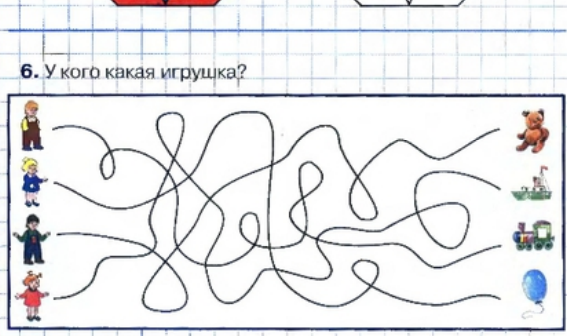 Теперь попробуем составить слово? Что получилось? (школа)
Вот вы ребята и помогли Фее восстановить здание в стране математики, и это школа. Молодцы, ребята!III Подведение итогов Ребята, вам понравилось путешествовать? Давайте вспомним, на каких станциях мы сегодня останавливались? (их 5). Что делали? Что понравилось? Какое задание было самым трудным?Воспитатель: Молодцы! Вы были внимательны, сообразительны, а главное добрые и отзывчивые, и не оставили в беде.Мы на плечи руки ставим,Начинам их вращать,Так осанку мы исправим,Один-2-3-4-5!Чтоб получше нам размяться,Будем ниже наклоняться.Наклоняемся вперед,А потом наоборот.Вот еще одно заданье-Выполняем приседанья.Не ленитесь приседать!Один -2-3-4-5!Мы 7 раз в ладоши хлопнем,8 раз ногами топнемМы попрыгаем немногоИ пройдемся по дорогеЗа столы садимся дружноНам теперь учиться нужно.